ASIGNATURACiencias NaturalesNIVEL6 °  Básico  UNIDADCiencias  Físicas y QuímicasOA Nº   OA  8OBJETIVO DE LA GUIA.• Identificar y describir las funciones de las principales estructuras del sistema reproductor humano (femenino y masculino).INDICADORES DE EVALUACION.Representar , a partir de esquemas y diafragma, el sistema reproductor femenino y masculinoINSTRUCCIONES PARA EL DESARROLLO DE LA GUIA.* Lee atentamente todos los contenidos de esta guía y desarrolla en ella todas las problemáticas presentadas*Cada uno de los contenidos presentan instrucciones según  la necesidad.*Importante Este documento será evaluado al iniciar el proceso normal de clases.( presentar en clases desarrollado)GUIA Nº  13GUIA Nº  13FECHA:         /         / 2020NOMBRE DE LA GUIANombreCurso6  °   La energíasEn la investigación inicial comprobaste cómo el péndulo se movía cuando lo soltabas desde cierta altura. Para que cualquier movimiento se produzca es necesario que el cuerpo cuente con energía. En este caso la energía se relaciona con la altura desde la que se suelta el péndulo. En las imágenes de la izquierda puedes observar dos medios de transporte semejantes. Ambos se mueven gracias a la energía. En el caso de la bicicleta, la energía proviene del movimiento de la persona y en el caso de la moto, la energía la aporta el motor.A diario, tus actividades producen cambios en los objetos que te rodean, por ejemplo, cuando abres una puerta o levantas la mochila del suelo. Esto quiere decir que en nuestro cuerpo existe energía que nos permite llevar a cabo esas actividades.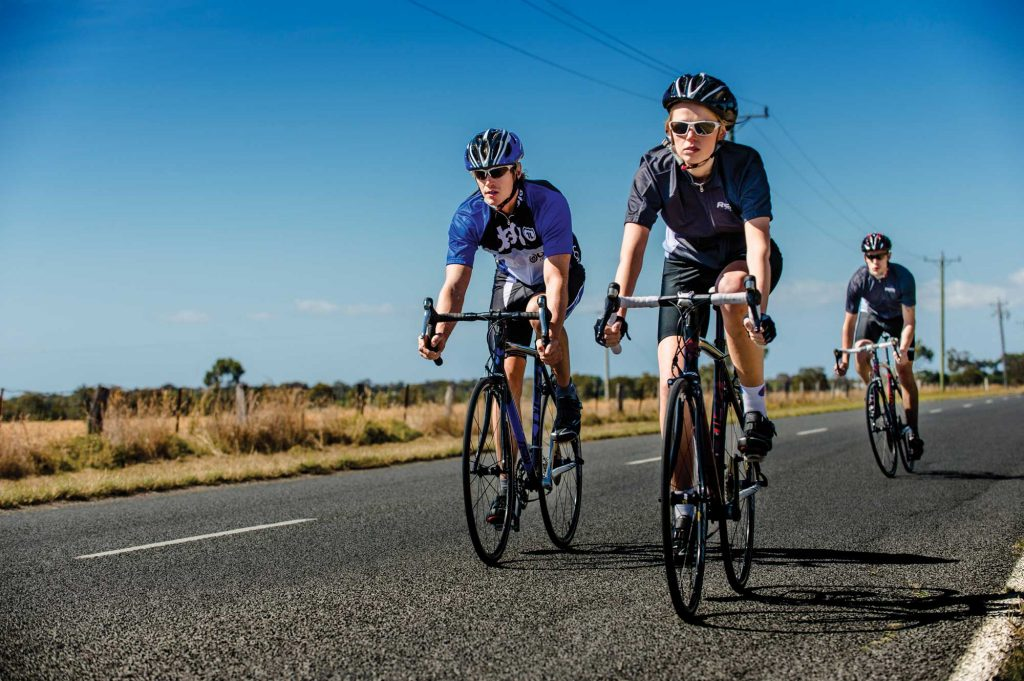 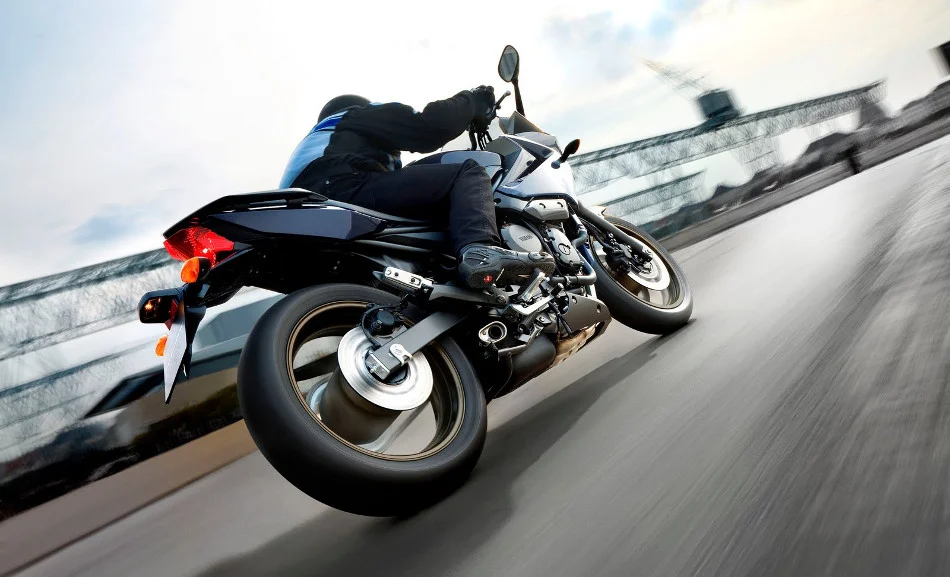 Manifestaciones de la energíaLa energía es la capacidad de producir cambios en el movimiento y posición de un cuerpo o en el estado de la materia en que se encuentran, entre muchos otros. La energía es una sola, pero en la naturaleza se manifiesta de distintas formas, como las siguientes.La energía se almacenaEn algunas situaciones la energía está almacenada en los cuerpos. Por ejemplo, los alimentos tienen energía química almacenada, de manera similar a una pila o una batería. En la investigación inicial, la energía química se encuentra almacenada en el limón.La energía se transformaEn el siguiente esquema se ejemplifica cómo la energía del sol se transforma en diversas formas de energía.La energíasEn la investigación inicial comprobaste cómo el péndulo se movía cuando lo soltabas desde cierta altura. Para que cualquier movimiento se produzca es necesario que el cuerpo cuente con energía. En este caso la energía se relaciona con la altura desde la que se suelta el péndulo. En las imágenes de la izquierda puedes observar dos medios de transporte semejantes. Ambos se mueven gracias a la energía. En el caso de la bicicleta, la energía proviene del movimiento de la persona y en el caso de la moto, la energía la aporta el motor.A diario, tus actividades producen cambios en los objetos que te rodean, por ejemplo, cuando abres una puerta o levantas la mochila del suelo. Esto quiere decir que en nuestro cuerpo existe energía que nos permite llevar a cabo esas actividades.Manifestaciones de la energíaLa energía es la capacidad de producir cambios en el movimiento y posición de un cuerpo o en el estado de la materia en que se encuentran, entre muchos otros. La energía es una sola, pero en la naturaleza se manifiesta de distintas formas, como las siguientes.La energía se almacenaEn algunas situaciones la energía está almacenada en los cuerpos. Por ejemplo, los alimentos tienen energía química almacenada, de manera similar a una pila o una batería. En la investigación inicial, la energía química se encuentra almacenada en el limón.La energía se transformaEn el siguiente esquema se ejemplifica cómo la energía del sol se transforma en diversas formas de energía.La energíasEn la investigación inicial comprobaste cómo el péndulo se movía cuando lo soltabas desde cierta altura. Para que cualquier movimiento se produzca es necesario que el cuerpo cuente con energía. En este caso la energía se relaciona con la altura desde la que se suelta el péndulo. En las imágenes de la izquierda puedes observar dos medios de transporte semejantes. Ambos se mueven gracias a la energía. En el caso de la bicicleta, la energía proviene del movimiento de la persona y en el caso de la moto, la energía la aporta el motor.A diario, tus actividades producen cambios en los objetos que te rodean, por ejemplo, cuando abres una puerta o levantas la mochila del suelo. Esto quiere decir que en nuestro cuerpo existe energía que nos permite llevar a cabo esas actividades.Manifestaciones de la energíaLa energía es la capacidad de producir cambios en el movimiento y posición de un cuerpo o en el estado de la materia en que se encuentran, entre muchos otros. La energía es una sola, pero en la naturaleza se manifiesta de distintas formas, como las siguientes.La energía se almacenaEn algunas situaciones la energía está almacenada en los cuerpos. Por ejemplo, los alimentos tienen energía química almacenada, de manera similar a una pila o una batería. En la investigación inicial, la energía química se encuentra almacenada en el limón.La energía se transformaEn el siguiente esquema se ejemplifica cómo la energía del sol se transforma en diversas formas de energía.La energíasEn la investigación inicial comprobaste cómo el péndulo se movía cuando lo soltabas desde cierta altura. Para que cualquier movimiento se produzca es necesario que el cuerpo cuente con energía. En este caso la energía se relaciona con la altura desde la que se suelta el péndulo. En las imágenes de la izquierda puedes observar dos medios de transporte semejantes. Ambos se mueven gracias a la energía. En el caso de la bicicleta, la energía proviene del movimiento de la persona y en el caso de la moto, la energía la aporta el motor.A diario, tus actividades producen cambios en los objetos que te rodean, por ejemplo, cuando abres una puerta o levantas la mochila del suelo. Esto quiere decir que en nuestro cuerpo existe energía que nos permite llevar a cabo esas actividades.Manifestaciones de la energíaLa energía es la capacidad de producir cambios en el movimiento y posición de un cuerpo o en el estado de la materia en que se encuentran, entre muchos otros. La energía es una sola, pero en la naturaleza se manifiesta de distintas formas, como las siguientes.La energía se almacenaEn algunas situaciones la energía está almacenada en los cuerpos. Por ejemplo, los alimentos tienen energía química almacenada, de manera similar a una pila o una batería. En la investigación inicial, la energía química se encuentra almacenada en el limón.La energía se transformaEn el siguiente esquema se ejemplifica cómo la energía del sol se transforma en diversas formas de energía.La energíasEn la investigación inicial comprobaste cómo el péndulo se movía cuando lo soltabas desde cierta altura. Para que cualquier movimiento se produzca es necesario que el cuerpo cuente con energía. En este caso la energía se relaciona con la altura desde la que se suelta el péndulo. En las imágenes de la izquierda puedes observar dos medios de transporte semejantes. Ambos se mueven gracias a la energía. En el caso de la bicicleta, la energía proviene del movimiento de la persona y en el caso de la moto, la energía la aporta el motor.A diario, tus actividades producen cambios en los objetos que te rodean, por ejemplo, cuando abres una puerta o levantas la mochila del suelo. Esto quiere decir que en nuestro cuerpo existe energía que nos permite llevar a cabo esas actividades.Manifestaciones de la energíaLa energía es la capacidad de producir cambios en el movimiento y posición de un cuerpo o en el estado de la materia en que se encuentran, entre muchos otros. La energía es una sola, pero en la naturaleza se manifiesta de distintas formas, como las siguientes.La energía se almacenaEn algunas situaciones la energía está almacenada en los cuerpos. Por ejemplo, los alimentos tienen energía química almacenada, de manera similar a una pila o una batería. En la investigación inicial, la energía química se encuentra almacenada en el limón.La energía se transformaEn el siguiente esquema se ejemplifica cómo la energía del sol se transforma en diversas formas de energía.La energíasEn la investigación inicial comprobaste cómo el péndulo se movía cuando lo soltabas desde cierta altura. Para que cualquier movimiento se produzca es necesario que el cuerpo cuente con energía. En este caso la energía se relaciona con la altura desde la que se suelta el péndulo. En las imágenes de la izquierda puedes observar dos medios de transporte semejantes. Ambos se mueven gracias a la energía. En el caso de la bicicleta, la energía proviene del movimiento de la persona y en el caso de la moto, la energía la aporta el motor.A diario, tus actividades producen cambios en los objetos que te rodean, por ejemplo, cuando abres una puerta o levantas la mochila del suelo. Esto quiere decir que en nuestro cuerpo existe energía que nos permite llevar a cabo esas actividades.Manifestaciones de la energíaLa energía es la capacidad de producir cambios en el movimiento y posición de un cuerpo o en el estado de la materia en que se encuentran, entre muchos otros. La energía es una sola, pero en la naturaleza se manifiesta de distintas formas, como las siguientes.La energía se almacenaEn algunas situaciones la energía está almacenada en los cuerpos. Por ejemplo, los alimentos tienen energía química almacenada, de manera similar a una pila o una batería. En la investigación inicial, la energía química se encuentra almacenada en el limón.La energía se transformaEn el siguiente esquema se ejemplifica cómo la energía del sol se transforma en diversas formas de energía.Escribe a qué tipo de energía corresponden los siguientes ejemplos:La ropa se seca bajo el sol: _______________________________________Una fogata: ____________________________________________________Se mueve un remolino por el efecto del viento: ________________________Se estira un elástico: _____________________________________________La energía contenida en la bencina del auto: __________________________El sol es la primera fuente de energíaComo estudiaste en la lección 2 el sol es la principal fuente de energía de nuestro planeta, ya que de él obtenemos constantemente energía lumínica y calórica, dos tipos de energía imprescindibles para mantener la vida en la Tierra. En primer lugar, la luz del sol es transformada en energía química por los vegetales, y cuando los animales se alimentan de ellos, parte de esa energía les es transferida permitiéndoles también realizar sus funciones vitales; en segundo lugar, el calor del sol genera las condiciones ambientales que permiten mantener la vida en el planeta.Por otra parte, el desarrollo de las civilizaciones siempre ha requerido recursos energéticos, que son formas de energía presentes en la naturaleza y que el ser humano puede aprovechar para realizar un trabajo. La mayoría de los distintos tipos de energía provienen directa o indirectamente de la energía solar.Origen de algunos recursos energéticosLa energía proveniente del sol se transforma en diversos recursos energéticos disponibles en nuestro planeta.ll-Responde las preguntas marcando solo una alternativa1-Una de las propiedades de la energía es que puede transformarse. ¿Cuál de los siguientes objetos permite la transformación de energía eléctrica en energía cinética?III-Escribe el nombre del tipo de energía que se muestra en las imágenes.IV-Clasifica los siguientes recursos con una P si es primario  y una S si son secundarios.Instrucción: responde en tu guía o cuaderno lo trabajado, luego de desarrollar tu actividad traspasa tu respuesta y envía solo la foto de tu hoja de respuesta a classroom o al correo institucional.Guía N º 13 Ciencias NaturalesHoja de respuestal-Escribe a qué tipo de energía corresponden los siguientes ejemplos.ll-Responde las preguntas marcando solo una alternativa.III-Escribe el nombre del tipo de energía que se muestra en las imágenes.( solar – química- eólica – nuclear – sonora – calórica – potencial – cinética).lV- Clasifica los siguientes recursos con una P si es primario  y una S si son secundarios.Escribe a qué tipo de energía corresponden los siguientes ejemplos:La ropa se seca bajo el sol: _______________________________________Una fogata: ____________________________________________________Se mueve un remolino por el efecto del viento: ________________________Se estira un elástico: _____________________________________________La energía contenida en la bencina del auto: __________________________El sol es la primera fuente de energíaComo estudiaste en la lección 2 el sol es la principal fuente de energía de nuestro planeta, ya que de él obtenemos constantemente energía lumínica y calórica, dos tipos de energía imprescindibles para mantener la vida en la Tierra. En primer lugar, la luz del sol es transformada en energía química por los vegetales, y cuando los animales se alimentan de ellos, parte de esa energía les es transferida permitiéndoles también realizar sus funciones vitales; en segundo lugar, el calor del sol genera las condiciones ambientales que permiten mantener la vida en el planeta.Por otra parte, el desarrollo de las civilizaciones siempre ha requerido recursos energéticos, que son formas de energía presentes en la naturaleza y que el ser humano puede aprovechar para realizar un trabajo. La mayoría de los distintos tipos de energía provienen directa o indirectamente de la energía solar.Origen de algunos recursos energéticosLa energía proveniente del sol se transforma en diversos recursos energéticos disponibles en nuestro planeta.ll-Responde las preguntas marcando solo una alternativa1-Una de las propiedades de la energía es que puede transformarse. ¿Cuál de los siguientes objetos permite la transformación de energía eléctrica en energía cinética?III-Escribe el nombre del tipo de energía que se muestra en las imágenes.IV-Clasifica los siguientes recursos con una P si es primario  y una S si son secundarios.Instrucción: responde en tu guía o cuaderno lo trabajado, luego de desarrollar tu actividad traspasa tu respuesta y envía solo la foto de tu hoja de respuesta a classroom o al correo institucional.Guía N º 13 Ciencias NaturalesHoja de respuestal-Escribe a qué tipo de energía corresponden los siguientes ejemplos.ll-Responde las preguntas marcando solo una alternativa.III-Escribe el nombre del tipo de energía que se muestra en las imágenes.( solar – química- eólica – nuclear – sonora – calórica – potencial – cinética).lV- Clasifica los siguientes recursos con una P si es primario  y una S si son secundarios.Escribe a qué tipo de energía corresponden los siguientes ejemplos:La ropa se seca bajo el sol: _______________________________________Una fogata: ____________________________________________________Se mueve un remolino por el efecto del viento: ________________________Se estira un elástico: _____________________________________________La energía contenida en la bencina del auto: __________________________El sol es la primera fuente de energíaComo estudiaste en la lección 2 el sol es la principal fuente de energía de nuestro planeta, ya que de él obtenemos constantemente energía lumínica y calórica, dos tipos de energía imprescindibles para mantener la vida en la Tierra. En primer lugar, la luz del sol es transformada en energía química por los vegetales, y cuando los animales se alimentan de ellos, parte de esa energía les es transferida permitiéndoles también realizar sus funciones vitales; en segundo lugar, el calor del sol genera las condiciones ambientales que permiten mantener la vida en el planeta.Por otra parte, el desarrollo de las civilizaciones siempre ha requerido recursos energéticos, que son formas de energía presentes en la naturaleza y que el ser humano puede aprovechar para realizar un trabajo. La mayoría de los distintos tipos de energía provienen directa o indirectamente de la energía solar.Origen de algunos recursos energéticosLa energía proveniente del sol se transforma en diversos recursos energéticos disponibles en nuestro planeta.ll-Responde las preguntas marcando solo una alternativa1-Una de las propiedades de la energía es que puede transformarse. ¿Cuál de los siguientes objetos permite la transformación de energía eléctrica en energía cinética?III-Escribe el nombre del tipo de energía que se muestra en las imágenes.IV-Clasifica los siguientes recursos con una P si es primario  y una S si son secundarios.Instrucción: responde en tu guía o cuaderno lo trabajado, luego de desarrollar tu actividad traspasa tu respuesta y envía solo la foto de tu hoja de respuesta a classroom o al correo institucional.Guía N º 13 Ciencias NaturalesHoja de respuestal-Escribe a qué tipo de energía corresponden los siguientes ejemplos.ll-Responde las preguntas marcando solo una alternativa.III-Escribe el nombre del tipo de energía que se muestra en las imágenes.( solar – química- eólica – nuclear – sonora – calórica – potencial – cinética).lV- Clasifica los siguientes recursos con una P si es primario  y una S si son secundarios.Escribe a qué tipo de energía corresponden los siguientes ejemplos:La ropa se seca bajo el sol: _______________________________________Una fogata: ____________________________________________________Se mueve un remolino por el efecto del viento: ________________________Se estira un elástico: _____________________________________________La energía contenida en la bencina del auto: __________________________El sol es la primera fuente de energíaComo estudiaste en la lección 2 el sol es la principal fuente de energía de nuestro planeta, ya que de él obtenemos constantemente energía lumínica y calórica, dos tipos de energía imprescindibles para mantener la vida en la Tierra. En primer lugar, la luz del sol es transformada en energía química por los vegetales, y cuando los animales se alimentan de ellos, parte de esa energía les es transferida permitiéndoles también realizar sus funciones vitales; en segundo lugar, el calor del sol genera las condiciones ambientales que permiten mantener la vida en el planeta.Por otra parte, el desarrollo de las civilizaciones siempre ha requerido recursos energéticos, que son formas de energía presentes en la naturaleza y que el ser humano puede aprovechar para realizar un trabajo. La mayoría de los distintos tipos de energía provienen directa o indirectamente de la energía solar.Origen de algunos recursos energéticosLa energía proveniente del sol se transforma en diversos recursos energéticos disponibles en nuestro planeta.ll-Responde las preguntas marcando solo una alternativa1-Una de las propiedades de la energía es que puede transformarse. ¿Cuál de los siguientes objetos permite la transformación de energía eléctrica en energía cinética?III-Escribe el nombre del tipo de energía que se muestra en las imágenes.IV-Clasifica los siguientes recursos con una P si es primario  y una S si son secundarios.Instrucción: responde en tu guía o cuaderno lo trabajado, luego de desarrollar tu actividad traspasa tu respuesta y envía solo la foto de tu hoja de respuesta a classroom o al correo institucional.Guía N º 13 Ciencias NaturalesHoja de respuestal-Escribe a qué tipo de energía corresponden los siguientes ejemplos.ll-Responde las preguntas marcando solo una alternativa.III-Escribe el nombre del tipo de energía que se muestra en las imágenes.( solar – química- eólica – nuclear – sonora – calórica – potencial – cinética).lV- Clasifica los siguientes recursos con una P si es primario  y una S si son secundarios.Escribe a qué tipo de energía corresponden los siguientes ejemplos:La ropa se seca bajo el sol: _______________________________________Una fogata: ____________________________________________________Se mueve un remolino por el efecto del viento: ________________________Se estira un elástico: _____________________________________________La energía contenida en la bencina del auto: __________________________El sol es la primera fuente de energíaComo estudiaste en la lección 2 el sol es la principal fuente de energía de nuestro planeta, ya que de él obtenemos constantemente energía lumínica y calórica, dos tipos de energía imprescindibles para mantener la vida en la Tierra. En primer lugar, la luz del sol es transformada en energía química por los vegetales, y cuando los animales se alimentan de ellos, parte de esa energía les es transferida permitiéndoles también realizar sus funciones vitales; en segundo lugar, el calor del sol genera las condiciones ambientales que permiten mantener la vida en el planeta.Por otra parte, el desarrollo de las civilizaciones siempre ha requerido recursos energéticos, que son formas de energía presentes en la naturaleza y que el ser humano puede aprovechar para realizar un trabajo. La mayoría de los distintos tipos de energía provienen directa o indirectamente de la energía solar.Origen de algunos recursos energéticosLa energía proveniente del sol se transforma en diversos recursos energéticos disponibles en nuestro planeta.ll-Responde las preguntas marcando solo una alternativa1-Una de las propiedades de la energía es que puede transformarse. ¿Cuál de los siguientes objetos permite la transformación de energía eléctrica en energía cinética?III-Escribe el nombre del tipo de energía que se muestra en las imágenes.IV-Clasifica los siguientes recursos con una P si es primario  y una S si son secundarios.Instrucción: responde en tu guía o cuaderno lo trabajado, luego de desarrollar tu actividad traspasa tu respuesta y envía solo la foto de tu hoja de respuesta a classroom o al correo institucional.Guía N º 13 Ciencias NaturalesHoja de respuestal-Escribe a qué tipo de energía corresponden los siguientes ejemplos.ll-Responde las preguntas marcando solo una alternativa.III-Escribe el nombre del tipo de energía que se muestra en las imágenes.( solar – química- eólica – nuclear – sonora – calórica – potencial – cinética).lV- Clasifica los siguientes recursos con una P si es primario  y una S si son secundarios.Escribe a qué tipo de energía corresponden los siguientes ejemplos:La ropa se seca bajo el sol: _______________________________________Una fogata: ____________________________________________________Se mueve un remolino por el efecto del viento: ________________________Se estira un elástico: _____________________________________________La energía contenida en la bencina del auto: __________________________El sol es la primera fuente de energíaComo estudiaste en la lección 2 el sol es la principal fuente de energía de nuestro planeta, ya que de él obtenemos constantemente energía lumínica y calórica, dos tipos de energía imprescindibles para mantener la vida en la Tierra. En primer lugar, la luz del sol es transformada en energía química por los vegetales, y cuando los animales se alimentan de ellos, parte de esa energía les es transferida permitiéndoles también realizar sus funciones vitales; en segundo lugar, el calor del sol genera las condiciones ambientales que permiten mantener la vida en el planeta.Por otra parte, el desarrollo de las civilizaciones siempre ha requerido recursos energéticos, que son formas de energía presentes en la naturaleza y que el ser humano puede aprovechar para realizar un trabajo. La mayoría de los distintos tipos de energía provienen directa o indirectamente de la energía solar.Origen de algunos recursos energéticosLa energía proveniente del sol se transforma en diversos recursos energéticos disponibles en nuestro planeta.ll-Responde las preguntas marcando solo una alternativa1-Una de las propiedades de la energía es que puede transformarse. ¿Cuál de los siguientes objetos permite la transformación de energía eléctrica en energía cinética?III-Escribe el nombre del tipo de energía que se muestra en las imágenes.IV-Clasifica los siguientes recursos con una P si es primario  y una S si son secundarios.Instrucción: responde en tu guía o cuaderno lo trabajado, luego de desarrollar tu actividad traspasa tu respuesta y envía solo la foto de tu hoja de respuesta a classroom o al correo institucional.Guía N º 13 Ciencias NaturalesHoja de respuestal-Escribe a qué tipo de energía corresponden los siguientes ejemplos.ll-Responde las preguntas marcando solo una alternativa.III-Escribe el nombre del tipo de energía que se muestra en las imágenes.( solar – química- eólica – nuclear – sonora – calórica – potencial – cinética).lV- Clasifica los siguientes recursos con una P si es primario  y una S si son secundarios.